ΘΕΜΑ: Πρόσκληση σε ενημερωτικές συναντήσειςΗ Περιφερειακή Διεύθυνση Πρωτοβάθμιας & Δευτεροβάθμιας Εκπαίδευσης Θεσσαλίας σε συνεργασία με τους Ιατρικούς Συλλόγους, το Περιφερειακό Κέντρο Εκπαιδευτικού Σχεδιασμού και τις Διευθύνσεις Πρωτοβάθμιας και Δευτεροβάθμιας Εκπαίδευσης των Περιφερειακών Ενοτήτων της Θεσσαλίας οργανώνει επιμορφωτικές συναντήσεις με θέμα: «Οργάνωση των Σχολικών Μονάδων για την αντιμετώπιση του covid19». Στις ενημερώσεις θα πραγματοποιηθούν εισηγήσεις από ιατρούς -μέλη των Ιατρικών Συλλόγων κάθε Περιφερειακής Ενότητας- και θα δοθεί η δυνατότητα υποβολής ερωτημάτων, των οποίων οι απαντήσεις θα αναρτηθούν στους διαδικτυακούς τόπους της Π.Δ.Ε. και του ΠΕ.Κ.Ε.Σ. Θεσσαλίας. Το πρόγραμμα των ενημερώσεων είναι το ακόλουθο:Οι ενημερώσεις θα πραγματοποιηθούν διαδικτυακά μέσω της πλατφόρμας Sisco webex και του υπερσυνδέσμου: https://minedu-secondary.webex.com/meet/vaskotoulas .Παρακαλούμε όπως οι Διευθύντριες/Διευθυντές των Σχολικών Μονάδων να ενημερώσουν σχετικά τον/την Εκπαιδευτικό που έχει οριστεί υπεύθυνος/η διαχείρισης covid19 και τον/την Εκπρόσωπο των Γονέων της Σχολικής τους Μονάδας ώστε να συμμετάσχουν στις εν λόγω τηλεδιασκέψεις.O ΠΕΡΙΦΕΡΕΙΑΚΟΣ ΔΙΕΥΘΥΝΤΗΣ ΕΚΠΑΙΔΕΥΣΗΣ ΘΕΣΣΑΛΙΑΣΔρ ΔΟΔΟΝΤΣΑΚΗΣ ΓΕΩΡΓΙΟΣΠίνακας Αποδεκτών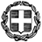 ΕΛΛΗΝΙΚΗ ΔΗΜΟΚΡΑΤΙΑΕΛΛΗΝΙΚΗ ΔΗΜΟΚΡΑΤΙΑΥΠΟΥΡΓΕΙΟ ΠΑΙΔΕΙΑΣ ΚΑΙ ΘΡΗΣΚΕΥΜΑΤΩΝ----ΥΠΟΥΡΓΕΙΟ ΠΑΙΔΕΙΑΣ ΚΑΙ ΘΡΗΣΚΕΥΜΑΤΩΝ----Λάρισα   18.09.2020Αρ. Πρ.:   9178ΠΕΡΙΦΕΡΕΙΑΚΗ ΔΙΕΥΘΥΝΣΗ ΠΡΩΤΟΒΑΘΜΙΑΣ ΚΑΙ ΔΕΥΤΕΡΟΒΑΘΜΙΑΣ ΕΚΠΑΙΔΕΥΣΗΣ ΘΕΣΣΑΛΙΑΣ ΠΕΡΙΦΕΡΕΙΑΚΗ ΔΙΕΥΘΥΝΣΗ ΠΡΩΤΟΒΑΘΜΙΑΣ ΚΑΙ ΔΕΥΤΕΡΟΒΑΘΜΙΑΣ ΕΚΠΑΙΔΕΥΣΗΣ ΘΕΣΣΑΛΙΑΣ Ταχ. Δ/νση: Μανδηλαρά 23Προς:Οπως στον πινακα αποδεκτωνΤ.Κ. Πόλη: 41222 Λάρισα Οπως στον πινακα αποδεκτωνΠληροφορίεςΤηλέφωνοFax: Ι. Χατζοπούλου : 2410 539210: 2410 539219Οπως στον πινακα αποδεκτωνe-mail: mail@thess.pde.sch.grΟπως στον πινακα αποδεκτωνΗμερομηνίαΏραΣυμμετέχοντες22 Σεπ 202018:00-19:30Εκπαιδευτικοί & Εκπρόσωποι Γονέων Σχολικών Μονάδων Λάρισας23 Σεπ 202017:00-18:30Εκπαιδευτικοί & Εκπρόσωποι Γονέων Σχολικών Μονάδων Τρικάλων24 Σεπ 202018:00-19:30Εκπαιδευτικοί & Εκπρόσωποι Γονέων Σχολικών Μονάδων Καρδίτσας25 Σεπ 202018:00-19:30Εκπαιδευτικοί & Εκπρόσωποι Γονέων Σχολικών Μονάδων ΜαγνησίαςΠΡΟΣΚΟΙΝΟΠΟΙΗΣΗ1. Σχολ. μοναδεσ Α΄/βαθμιασ Εκπ/σησ Καρδιτσας2. Σχολ. μοναδεσ  Α΄/βαθμιασ Εκπ/σησ Λάρισας3. Σχολ. μοναδεσ Α΄/βαθμιασ Εκπ/σησ Μάγνησιας4. Σχολ. μοναδεσ Α΄/βαθμιασ Εκπ/σησ Τρικαλων5. Σχολ. μοναδεσ Β΄/βαθμιασ Εκπ/σησ Καρδιτσας6. Σχολ. μοναδεσ Β΄/βαθμιασ Εκπ/σησ  Λάρισας7. Σχολ. μοναδεσ Β΄/βαθμιασ Εκπ/σησ Μάγνησιας8. Σχολ. μοναδεσ Β΄/βαθμιασ Εκπ/σησ Τρικαλων(Δια των οικειων Διευθυνσεων Εκπαιδευσησ)1. Ιατρικοσ Συλλογοσ Καρδιτσασ2. Ιατρικοσ Συλλογοσ Λαρισασ3. Ιατρικοσ Συλλογοσ Μαγνησιασ4. Ιατρικοσ Συλλογοσ Τρικαλων5.Περιφερειακο Κεντρο Εκπαιδευτικου Σχεδιασμου Θεσσαλιασ6.Δ/νσή Α΄/θμιασ εκπ/σησ Καρδιτσας7. Δ/νσή Α΄/θμιασ εκπ/σησ Λάρισας8. Δ/νσή Α΄/θμιασ εκπ/σησ Μάγνησιας9. Δ/νσή Α΄/θμιασ εκπ/σησ Τρικαλων10. Δ/νσή Β΄/θμιασ εκπ/σησ Καρδιτσας11.Δ/νσή Β΄/θμιασ εκπ/σησ Λαρισας12.Δ/νσή Β΄/θμιασ εκπ/σησ Μαγνησιας13.Δ/νσή Β΄/θμιασ εκπ/σησ Τρικαλων